О внесении изменений  в   постановлениеадминистрации муниципального образования Соль-Илецкий городской округ от 28.05.2019  №1134-п  «О создании комиссии муниципального образования Соль-Илецкий городской округ Оренбургской области по проведению Всероссийской переписи населения 2020 года»В соответствии с Уставом муниципального образования Соль-Илецкий городской округ Оренбургской области, в целях надлежащей организации исполнения Положения о комиссии муниципального образования Соль-Илецкий городской округ Оренбургской области по проведению Всероссийской переписи населения 2020 года Соль-Илецкого городского округа Оренбургской области, утвержденного решением Совета депутатов муниципального образования Соль-Илецкий городской округ Оренбургской области от 30.03.2016 № 310 постановляю:1. Внести в постановление администрации муниципального образования Соль-Илецкий городской округ от 28.05.2019  №1134-п  «О создании комиссии муниципального образования Соль-Илецкий городской округ Оренбургской области по проведению Всероссийской переписи населения 2020 года» следующие изменения:1.1. Приложение № 1 к постановлению изложить в новой редакции согласно Приложению  к настоящему постановлению. 2.  Контроль за исполнением настоящего постановления  возложить на заместителя главы администрации городского округа - руководителя аппарата В.М. Немича.3. Постановление вступает в силу после его официального опубликования (обнародования).Глава муниципального образованияСоль-Илецкий  городской округ                                                       А.А. КузьминВенаВерноВедущий специалист организационного отдела                                                              Е.В. ТелушкинаРазослано: в прокуратуру Соль-Илецкого района, в дело, юридический отдел.                                               Приложение                                                          к постановлению администрации                                                    муниципального образования                                                       Соль-Илецкий городской округ                                                 от 27.08.2019 № 1776-пСоставкомиссии муниципального образования Соль-Илецкий городской округ Оренбургской области по проведению Всероссийской переписи населения 2020 года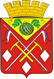 АДМИНИСТРАЦИЯ
МУНИЦИПАЛЬНОГО
ОБРАЗОВАНИЯ
СОЛЬ-ИЛЕЦКИЙ
ГОРОДСКОЙ ОКРУГ
ОРЕНБУРГСКОЙ  ОБЛАСТИ
ПОСТАНОВЛЕНИЕ27.08.2019  № 1776-пКузьмин Алексей Александровичпредседатель комиссии, глава муниципального образования Соль-Илецкий городской округВдовкин Вячеслав Петровичзаместитель председателя комиссии, первый заместитель главы администрации городского округа-заместитель главы администрации городского округа по строительству, транспорту, благоустройству и ЖКХНемич ВалентинМихайловичзаместитель председателя комиссии, заместитель главы администрации городского округа-руководитель аппаратаГрабров Игорь Викторовичзаместитель председателя комиссии, и.о. заместителя главы администрации городского округа по социальным вопросамПодковырова Юлия Валентиновназаместитель председателя комиссии, заместитель главы администрации городского округа по экономике, бюджетным отношениям и инвестиционной политикеВорфоломеева Наталья Владимировнасекретарь комиссии, ведущий специалист организационного отдела администрации городского округаЧлены комиссии:Абубакирова Лилия Ахметовнадиректор-главный редактор редакции газеты «Илецкая защита», Соль-Илецкий филиал ГУП РИА «Оренбуржье» (по согласованию)Аржанухин Сергей Михайловичдиректор МАУ «МФЦ Соль-Илецкого городского округа» (по согласованию)Голота Надежда Яковлевнаглавный врач ГБУЗ «Городская больница» г. Соль-Илецка» (по согласованию)Дружченко Алексей Владимировичдиректор МКУ «Управление городского хозяйства Соль-Илецкого городского округа» (по согласованию)Мягков Александр Ивановичначальник отдела ОТ ПБ ООС ГО ЧС и ППЗ Соль-Илецкого ММПП ЖКХ (по согласованию)КуницкаяЗинаида Николаевнаначальник управления администрации Соль-Илецкого городского округа по организации работы с территориальными отделамиНельга Игорь Ивановичначальник ОМВД России по Соль-Илецкому городскому округу, подполковник полиции (по согласованию)Никифоров Денис Валерьевичдиректор МАУ «Туристско-информационный центр» Соль-Илецкого городского округа (по согласованию)Подковыров Николай Николаевичначальник организационного отдела администрации Соль-Илецкого городского округаПолосухин Сергей ВладимировичНачальник отдела по делам ГО, ПБ и ЧС администрации Соль-Илецкого городского округаПоповИван Игоревичначальник отдела архитектуры, градостроительства и земельных отношений администрации Соль-Илецкого городского округаФролова Галина Ивановнауполномоченный по переписи ВПН – 2020 (по согласованию)Чернова Ирина Александровнаглавный специалист – эксперт отдела государственной статистикиг. Оренбург (г. Соль-Илецк) (по согласованию)Шарипов Наиль Вахитовичуполномоченный по переписи ВПН – 2020 (по согласованию)Яриахметов Рамис Радиковичдиректор МБУ «Отдел МТО»